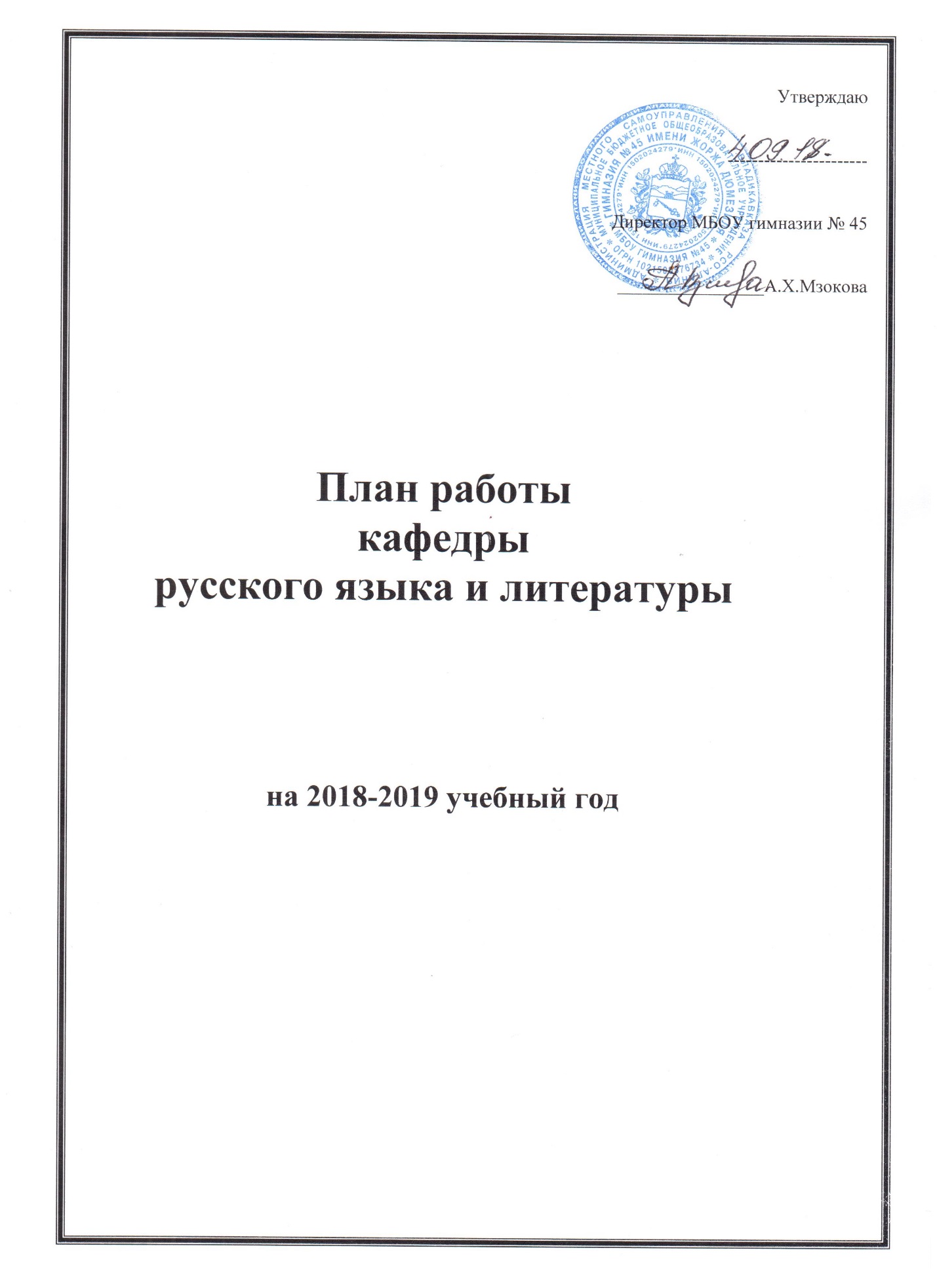 План работы учителей кафедры  русского языка и литературы на 2018-2019 учебный год.Тема кафедры русского языка и литературы:              «Развитие профессиональной компетентности педагога как фактор повышения качества образования в условиях введения ФГОС».Проблемы, поставленные перед кафедрой на 2018-2019учебный год:Освоение и реализация современных технологийобучения.Раскрытие	творческих	и	индивидуальных	способностей	учащихся,	работа	по дифференциации обученияучащихся.Совершенствование методов и форм подготовки учащихся к ЕГЭ и  ОГЭ по русскому языку.Целиработы:Работать над формированием личности и гражданской компетентности учащихся, как на уроках, так и во внеурочное время, а также работать над созданием и развитием интеллектуального потенциала, творческих способностей и личностных качеств одарённыхдетей.Совершенствовать	уровень	педагогического	мастерства	учителей,	эрудиции	и компетентности в области русского языка илитературы.Задачи:ПовышениепрофессиональнойквалификацииучителейПрименение современных педагогических технологий для планирования и реализации новых развивающих технологий, включающих в себя воспитательные, развивающие и обучающиецели.Внедрение	в	педагогический	процесс	систем	информационного	обеспечения занятий.Создание условий для развития творческих способностейучащихся.Совершенствование работы учителей по подготовке учащихся к сдаче ЕГЭ иОГЭ, составление дорожной карты подготовки учащихся среднего звена к сдаче ВПР. Составление плана работы по подготовке к Устному собеседованию (9 класс).Направление методической работы на повышение мастерства учителей в условиях модернизации образования и на достижение ими положительных результатов обучения русскому языку илитературе.Повышение эффективности практической направленности учебных занятий с целью повышения качества знанийучащихся.Методическое объединение учителей русского языка и литературы    реализует  тему«Педагогическая деятельность в условиях перехода на ФГОС основного общего образования».Важной задачей современного учителя является выбор таких методов и форм организации учебной деятельности учащихся, которые оптимально соответствуют поставленной цели развития личности.В своей работе учителя кафедры опираются на использование различных образовательных технологий, в основе которых лежат активные методы обучения:технология проблемного обучения; технология уровневой дифференциации; информационные  технологии; проектная деятельность обучающихся; игровые технологии и т.д.Таким образом, целью работы над методической темой является совершенствование методического мастерства через использование активных форм и методов работы на уроках русского языка и литературы как способствующих развитию УУД и ключевых компетенций учащихся.Исходя из цели, перед учителями кафедры поставлены следующие задачи:продолжить поиск новых форм и методов урочной и внеклассной деятельности, способствующих формированию всесторонне развитойличности;формировать и развивать ключевые компетенции и УУД через создание проблемных ситуаций и активную самостоятельную деятельностьобучающихся;формировать, развивать и совершенствовать способности учащихсяприменять приобретенные знания, умения и навыки в процессе речевого общения в учебной деятельности и повседневнойжизни.Самой главной задачей своих уроков учителя кафедры считают развитие речи и воспитание нравственной личности, способной отстаивать свое мнение (формирование и развитие коммуникативных, языковых и личностных компетенций). Урок-диспут, урок- дискуссия - наиболее развернутые формы самостоятельной читательской деятельности учащихся, наиболее яркое (при этом наиболее традиционное) проявление технологии проблемного обучения, где формируются коммуникативная, учебно-познавательная компетенции.